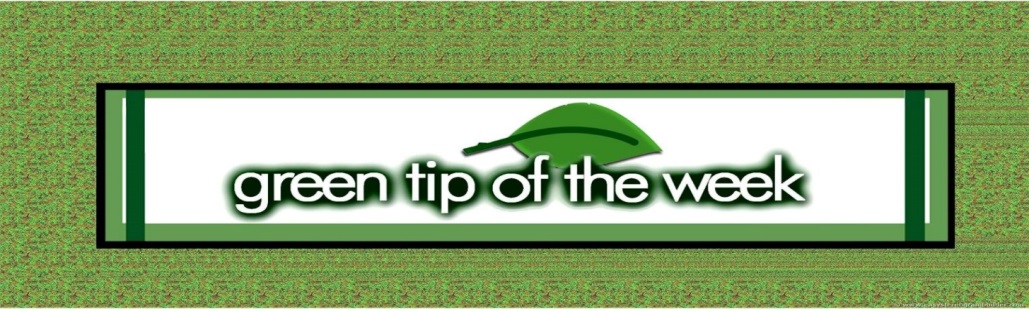 Drive more residents to your website by adding a “Green Tip of the Week”!  The Borough of Sayreville places eye catching, humorous photos and messages each week on their Recycling and Clean Communities website.  Their idea is to present a visually appealing website so that residents browse longer.  A link to their website     www.sayreville.com/Cit-e-Access/webpage.cfm?TID=87&TPID=12952See some examples below: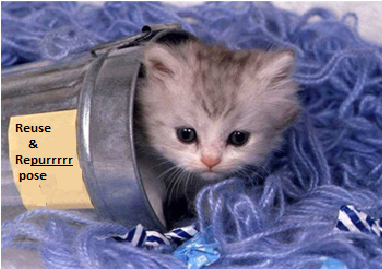 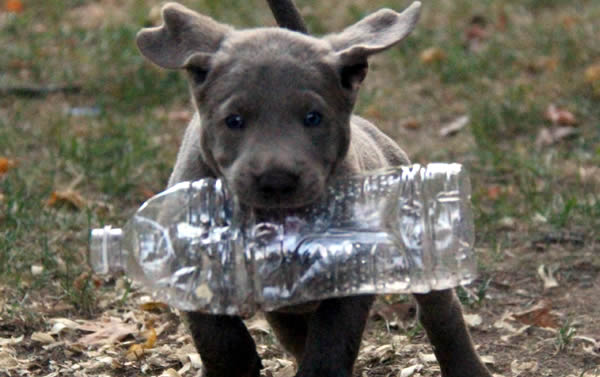 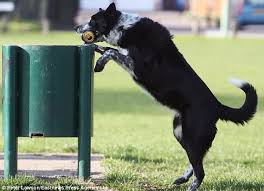 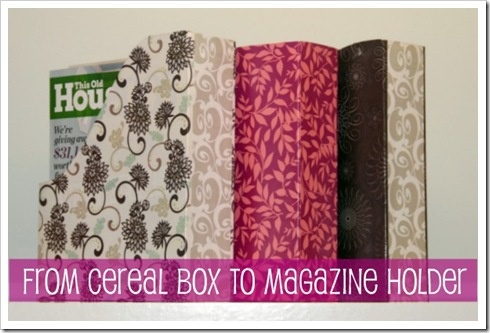 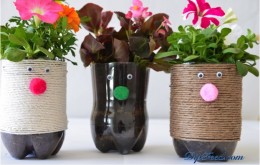 It is not just an empty cereal box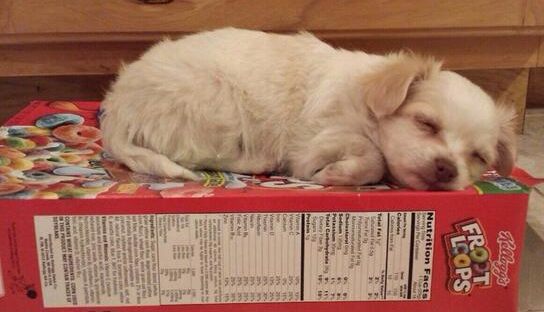 